3rd Term PoemsThe Frost Pane by David McCordWhat's the good of breathing On the windowPane In summer? You can't make a frost 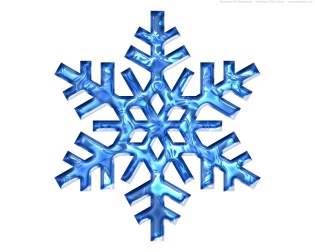 on the window pane In summer. You can't write a Nalphabet You can't draw a Nelehant. You can't make a smudge With your nose In summer. Lots of good, breathing On the window Pane In winter. You can make a frost On the window pane In winter. A white frost, a light frost, A thick frost, a quick frost, A write-me-out-a-picture-frost Across the pane In winter. 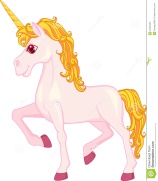 Unicorn by William Jay Smith The Unicorn with the long white hornIs beautiful and wild.He gallops across the forest greenSo quickly that he’s seldom seenWhere Peacocks their blue feathers preenAnd strawberries grow wild.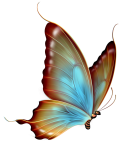 He flees the hunter and the hounds,Upon black earth his white hoof pounds, Over cold mountain streams he boundsAnd comes to a meadow mild; There, when he kneels to take his nap,He lays his head in a lady’s lap As gently as a child.Adventures of Isabel by Ogden Nash 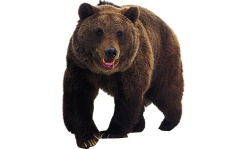 Isabel met an enormous bear, Isabel, Isabel didn’t care. The bear was hungry,the bear was ravenous, The bear’s big mouth was cruel and cavernous. The bear said, “Isabel, glad to meet you, How do, Isabel, now I’ll eat you!” Isabel, Isabel didn’t worry; Isabel didn’t scream or scurry, She washed her hands and she straightened her hair up Then Isabel quietly ate the bear up. Once in a night as black as pitchIsabel met a wicked old witch. the witch's face was cross and wrinkled,The witch's gums with teeth were sprinkled. “Ho, ho, Isabel!” the old witch crowed,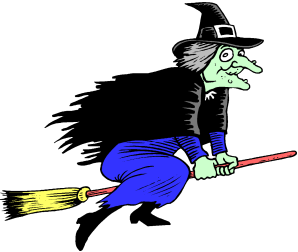 I'll turn you into an ugly toad! Isabel, Isabel, didn't worry, Isabel didn't scream or scurry, She showed no rage and she showed no rancor, But she turned the witch into milk and drank her. On Our Wayby Eve Merriam 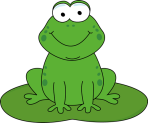 What kind of walk shall we take today?Leap like a frog?  Creep like a snail?Scamper like a squirrel with a furry tail?Flutter like a butterfly? Chicken peck?Stretch like a turtle with a poking-out neck?Trot like a pony, clip clop clop? Swing like a monkey in a treetop? 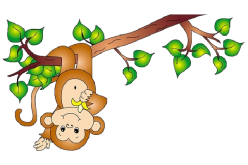 Scuttle like a crab?  Kangaroo jump?Plod like a camel a camel with an up-and-down hump?We could even try a brand-new way -Walking down the streetOn our own two feet.Written in March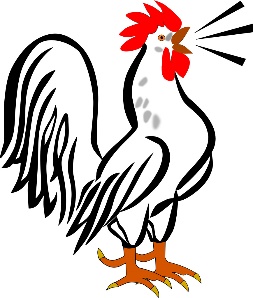 by William WordsworthThe cock is crowing,The stream is flowing,The small birds twitter,The lake doth glitter      The green field sleeps in the sun;The oldest and youngestAre at work with the strongest;The cattle are grazing,Their heads never raising;      There are forty feeding like one!Like an army defeatedThe snow hath retreated,And now doth fare illOn the top of the bare hill;      The plowboy is whooping—anon-anon:There's joy in the mountains;There's life in the fountains;Small clouds are sailing,Blue sky prevailing;      The rain is over and gone!Humanityby Elma Stuckey If I am blind and need someone To keep me safe from harm, It matters not the race to me Of the one who takes my arm. If I am saved from drowning As I grasp and grope, I will not stop to see the face Of the one who throws the rope. Or if out on some battlefield I'm falling faint and weak, The one who gently lifts me up May any language speak. We sip the water clear and cool, No matter the hand that gives it. A life that's lived worthwhile and fine, What matters the one who lives it?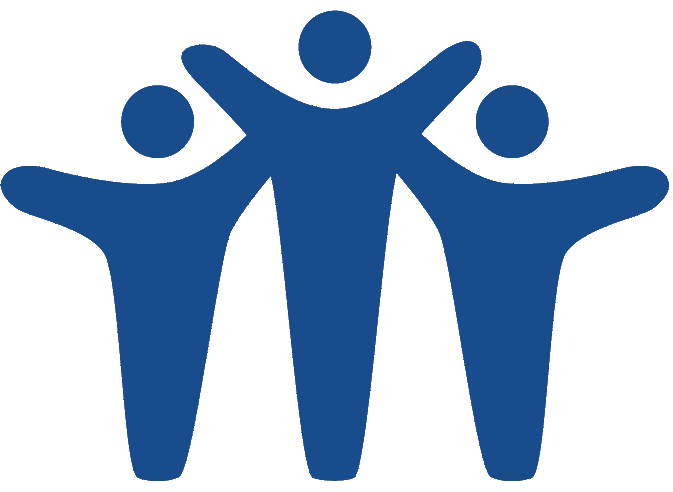 